جامعة الملك سعود						                                          مفردات المقرر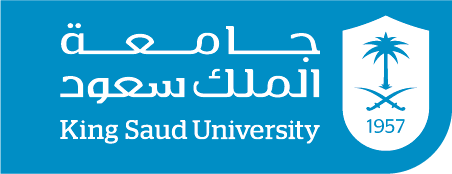 كلية الآداب                                                                                                              الفصل الدراسي: الاول                                                                                                السنة الدراسية:1439-1440 هجريمعلومات المحاضر:معلومات المقرر:طرق التقييم:الخطة الأسبوعية:  نجلاء السهلياسم المحاضرالساعات المكتبية مبنى1 الدور 3 مكتب رقم 50رقم المكتبnalsahli@ksu.edu.saعنوان البريدي الإلكترونيعلم الاجتماع الصناعي اسم المقرر406 جمع رقم المقرريهدف المقرر إلى دراسة وتحليل المجتمعات الصناعية، ونشأتها والمراحل التي مرت بها المجتمعات الصناعية وخصائصها والاثار المترتبة على التصنيع ، كما يهتم  بدراسة العلاقة بين الصناعة والمجتمع والتقنية توصيف المقررتنمية القدرات المعرفية للطالبة بخصوص مفردات وموضوعات المقرر الدراسي.تنمية المهارات الاجتماعية والحوار والمناقشة لدى الطالبة.تنمية القدرات العلمية والتحليل والاستنتاج والنقد لدى الطالبة.نواتج التعلم (المنصوص عليها في توصيف المقرر)علم الاجتماع الصناعي للدكتور محمد الدقسعلم الاجتماع الصناعي للاستاذ الدكتور خضير سعود الخضيرالكتب الرئيسية علم الاجتماع الصناعي للدكتور عبدالباسط حسنالمراجع التكميلية (إن وجد) تاريخ التغذية الراجعة (تزويد الطالبات بالنتيجة)* تاريخ التقييم تقسيم الدرجاتالنوع16- 2-1440 هجري9-2-1440 هجري25اختبار فصلي114- 3 -1440 هجري7-3-1440 هجري25اختبارفصلي 214-3- 1440 هجريطوال المحاضرات10حضور ومشاركة404040اختبار نهائيمذكرة إضافية (لا يعاد الامتحان الفصلي لأي طالبة متغيبة الا بعد احضار عذر طبي من مستشفى حكومي)مذكرة إضافية (لا يعاد الامتحان الفصلي لأي طالبة متغيبة الا بعد احضار عذر طبي من مستشفى حكومي)مذكرة إضافية (لا يعاد الامتحان الفصلي لأي طالبة متغيبة الا بعد احضار عذر طبي من مستشفى حكومي)مذكرة إضافية (لا يعاد الامتحان الفصلي لأي طالبة متغيبة الا بعد احضار عذر طبي من مستشفى حكومي)العـنـوان الأسبوعتمهيد+ تسليم المفردات+ مناقشة توزيع الدرجات+ تحديد موعد الامتحانات1أهمية دراسة الصناعة من الناحية السوسيولوجية + نشأة علم الاجتماع الصناعي وتطوره2المجتمع الصناعي(مفهومه-عوامل نشأته- وخصائصه)3الظواهر الاجتماعية في المصنع( ظاهرة تقسيم العمل-ظاهرة الصراع الصناعي- ظاهرة دوران العمل- ظاهرة الغياب في العمل)4الصناعة والمجتمع5التقدم التكنولوجي والتغير الاجتماعي6الاختبار الفصلي الاول7التصنيع والتقنية والمجتمع8تابع التصنيع والتقنية9الاثار الناجمة عن التصنيع10الاختبار الفصلي الثاني11مراجعة عامة12